§3-412.  Formal testacy proceedings; effect of order; vacationSubject to appeal and subject to vacation as provided in this section and in section 3‑413, a formal testacy order under sections 3‑409 to 3‑411, including an order that the decedent left no valid will and determining heirs, is final as to all persons with respect to all issues concerning the decedent's estate that the court considered or might have considered incident to its rendition relevant to the question of whether the decedent left a valid will and to the determination of heirs, except that:  [PL 2017, c. 402, Pt. A, §2 (NEW); PL 2019, c. 417, Pt. B, §14 (AFF).]1.  Petition to modify or vacate formal testacy order.  The court shall entertain a petition for modification or vacation of its order and probate of another will of the decedent if it is shown that the proponents of the later-offered will:A.  Were unaware of its existence at the time of the earlier proceeding; or  [PL 2017, c. 402, Pt. A, §2 (NEW); PL 2019, c. 417, Pt. B, §14 (AFF).]B.  Were unaware of the earlier proceeding and were given no notice thereof, except by publication;  [PL 2017, c. 402, Pt. A, §2 (NEW); PL 2019, c. 417, Pt. B, §14 (AFF).][PL 2017, c. 402, Pt. A, §2 (NEW); PL 2019, c. 417, Pt. B, §14 (AFF).]2.  Reconsideration of order determining heirs.  If intestacy of all or part of the estate has been ordered, the determination of heirs of the decedent may be reconsidered if it is shown that one or more persons were omitted from the determination and it is also shown that the persons were unaware of their relationship to the decedent, were unaware of the decedent's death or were given no notice of any proceeding concerning the decedent's estate, except by publication;[PL 2017, c. 402, Pt. A, §2 (NEW); PL 2019, c. 417, Pt. B, §14 (AFF).]3.  Time limits.  A petition for vacation under either subsection 1 or 2 must be filed prior to the earlier of the following time limits:A.  If a personal representative has been appointed for the estate, the time of entry of any order approving final distribution of the estate or, if the estate is closed by statement, 6 months after the filing of the closing statement;  [PL 2017, c. 402, Pt. A, §2 (NEW); PL 2019, c. 417, Pt. B, §14 (AFF).]B.  Whether or not a personal representative has been appointed for the estate of the decedent, the time prescribed by section 3‑108 when it is no longer possible to initiate an original proceeding to probate a will of the decedent; or  [PL 2017, c. 402, Pt. A, §2 (NEW); PL 2019, c. 417, Pt. B, §14 (AFF).]C.  Twelve months after the entry of the order sought to be vacated;  [PL 2017, c. 402, Pt. A, §2 (NEW); PL 2019, c. 417, Pt. B, §14 (AFF).][PL 2017, c. 402, Pt. A, §2 (NEW); PL 2019, c. 417, Pt. B, §14 (AFF).]4.  Modification or vacation order.  The order originally rendered in the testacy proceeding may be modified or vacated, if appropriate under the circumstances, by the order of probate of the later-offered will or the order redetermining heirs; and[PL 2017, c. 402, Pt. A, §2 (NEW); PL 2019, c. 417, Pt. B, §14 (AFF).]5.  Effect of finding of fact of death.  The finding of the fact of death is conclusive as to the alleged decedent only if notice of the hearing on the petition in the formal testacy proceeding was sent by registered or certified mail addressed to the alleged decedent at the decedent's last known address and the court finds that a search under section 3‑403, subsection 2 was made.[PL 2017, c. 402, Pt. A, §2 (NEW); PL 2019, c. 417, Pt. B, §14 (AFF).]If the alleged decedent is not dead, even if notice was sent and search was made, the alleged decedent may recover estate assets in the hands of the personal representative.  In addition to any remedies available to the alleged decedent by reason of any fraud or intentional wrongdoing, the alleged decedent may recover any estate or its proceeds from distributees that is in their hands, or the value of distributions received by them, to the extent that any recovery from distributees is equitable in view of all of the circumstances.  [PL 2017, c. 402, Pt. A, §2 (NEW); PL 2019, c. 417, Pt. B, §14 (AFF).]SECTION HISTORYPL 2017, c. 402, Pt. A, §2 (NEW). PL 2017, c. 402, Pt. F, §1 (AFF). PL 2019, c. 417, Pt. B, §14 (AFF). The State of Maine claims a copyright in its codified statutes. If you intend to republish this material, we require that you include the following disclaimer in your publication:All copyrights and other rights to statutory text are reserved by the State of Maine. The text included in this publication reflects changes made through the First Regular and First Special Session of the 131st Maine Legislature and is current through November 1. 2023
                    . The text is subject to change without notice. It is a version that has not been officially certified by the Secretary of State. Refer to the Maine Revised Statutes Annotated and supplements for certified text.
                The Office of the Revisor of Statutes also requests that you send us one copy of any statutory publication you may produce. Our goal is not to restrict publishing activity, but to keep track of who is publishing what, to identify any needless duplication and to preserve the State's copyright rights.PLEASE NOTE: The Revisor's Office cannot perform research for or provide legal advice or interpretation of Maine law to the public. If you need legal assistance, please contact a qualified attorney.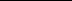 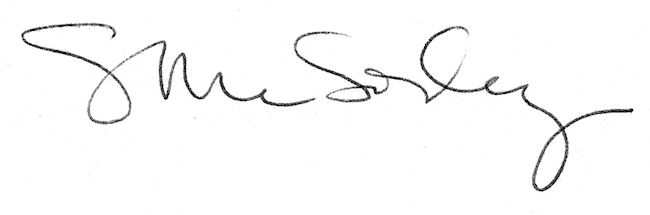 